NOMBRE _________________________________________________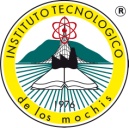 NUM. CONTROL___________________________________________CARRERA_________________________________________________Constancia de NO ADEUDO económico, material o equipo en los departamentos, oficinas, laboratorios, talleres y centro de información.INGENIERÍA EN INDUSTRIAS ALIMENTARIASINGENIERÍA EN INDUSTRIAS ALIMENTARIASINGENIERÍA EN INDUSTRIAS ALIMENTARIASCentro de InformaciónCajaMacro centro de CómputoLaboratorio de BioquímicaLaboratorio de MicrobiologíaLaboratorio de QuímicaLab. de Ingeniería QuímicaLaboratorio de AlimentosDepto. Vinculación 